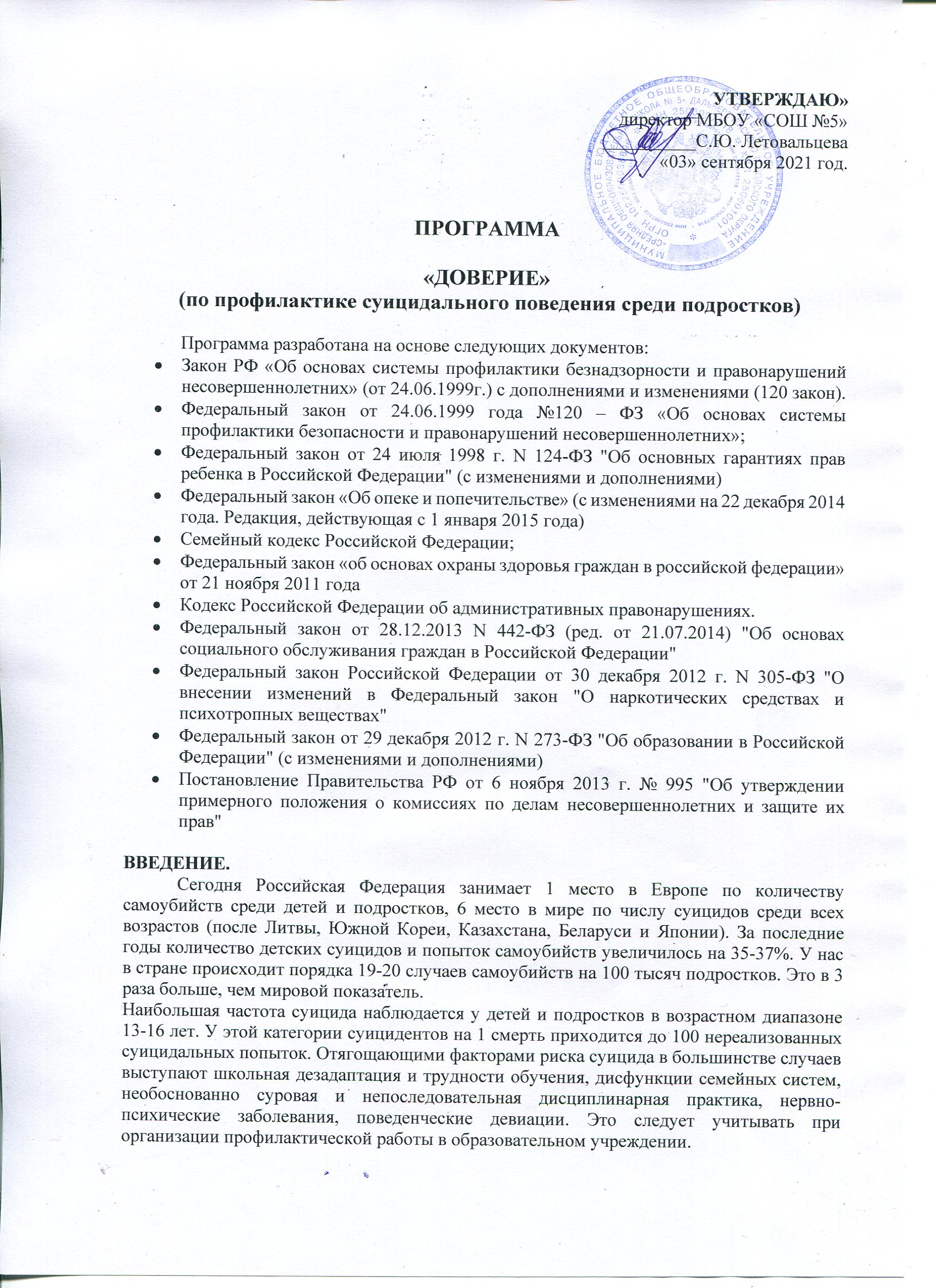 В связи с этим остро стоит вопрос, как об изучении факторов и коррекции суицидального поведения в детско-подростковой среде образовательного учреждения.Данная программа социально-психолого-педагогического сопровождения образовательного процесса, направленного на профилактику и коррекцию суицидального поведения учащихся, является многоуровневой.Основным критерием выделения уровня социально-психолого-педагогического сопровождения образовательного процесса выступает степень суицидального риска. Это и обосновывает комплексный подход – по уровням социальной структуры образовательного учреждения на базе возрастного и индивидуального подходов, где целевые группы каждого уровня характеризуются и как объект, и как субъект деятельности.Программа кроме описания алгоритма взаимодействия участников образовательно-воспитательного процесса непосредственно в образовательном учреждении, предусматривает организацию межведомственного взаимодействия (активного привлечения юристов, педагогических и медицинских работников).ОСНОВНЫЕ ЦЕЛИ И ЗАДАЧИ ПРОГРАММЫДанная программа предназначена для организации профилактической и коррекционной работы по предотвращению суицидальных попыток среди учащихся разных возрастных групп в общеобразовательном учреждении.Программа разработана на основе:Письмо Минобразования РФ от 29 мая 2003 г. № 03-51-102ин/22-03 “О мерах по усилению профилактики суицида детей и подростков”,Типовая модель психолого-педагогического сопровождения образовательного процесса, направленного на профилактику суицидального поведения обучающихсяЦЕЛЬ: Обеспечение системного, комплексного, скоординированного социально-психолого-педагогического сопровождения образовательного процесса, направленного на профилактику суицидального поведения учащихся.Поставленная цель достигается за счёт последовательного решения следующих задач:1.  Изучить теоретические аспекты проблемы с позиции различных наук (философии, физиологии, психологии, социологии, педагогики) и использовать информацию в работе с педагогами и родителями.2.  Выявить детей, нуждающихся в незамедлительной помощи и защите и оказать экстренную первую помощи, обеспечить безопасности ребенка, снять стрессовое состояние.3.  Изучить особенности социално-психолого-педагогического статуса каждого учащегося с целью своевременной профилактики и эффективного решения проблем, возникающих в психическом состоянии, общении, развитии и обучении.4.  Создать систему социально-психолого-педагогической поддержки учащихся разных возрастных групп в воспитательно-образовательном процессе школы и в период трудной жизненной ситуации.5.  Привлечение различных государственных органов и общественных объединений для оказания помощи и защиты законных прав и интересов ребенка.6.  Привитие существующих в обществе социальных норм поведения, формирование детского милосердия, развитие ценностных отношений в социуме.7.  Формирование позитивного образа Я, уникальности и неповторимости не только собственной личности, но и других людей.ОСНОВНЫЕ НАПРАВЛЕНИЯ ДЕЯТЕЛЬНОСТИ1.    Работа с детьми и подростками, ставшими на путь социальной дезадаптации, но имеющими ближайшие перспективы её преодоления.2.    Работа с детьми и подростками, нуждающимися в срочной психоэмоциональной поддержке.3.    Работа с неблагополучными семьями.ТЕРМИНОЛОГИЧЕСКИЙ СЛОВАРЬАдаптация социальная — постоянный процесс активного,приспособления к условиям среды социальной, а также результат этого процесса. Социальная адаптация идет непрерывно.Адаптивное поведение — это приспособительное поведение человека. Оно характеризуется сознательным включением человека в деятельность, активным и добросовестным отношением к делу, проявлением инициативы и высоким эмоциональным самочувствием. Адаптивное поведение воспитывается в процессе и посредством обучения. Успешность его формирования зависит от отношения личности к себе, т.е. самооценки, от отношений между учителем и учеником, от отношений детей в коллективе.Антисуицидальный потенциал личности — комплекс личностных установок, ценностей, характерологических особенностей, препятствующих формированию суицидального поведения или реализации суицидальных действий.Деструкция — разрушение, деструктивное — разрушающее поведение, противоположное — конструктивное поведение.Дидактогения — негативное психическое состояние учащегося, вызванное нарушением педагогического такта со стороны учителя (воспитателя). Выражается в повышенном нервно-психическом напряжении, страхах, подавленном настроении и т.п. Отрицательно сказывается на деятельности учащихся, затрудняет общение. В основе возникновения дидактогении лежит психическая травма, полученная учеником по вине педагога. Этим объясняется близость симптоматики дидактогении и неврозов у детей, причем дидактогения нередко перерастает в невроз, и в этом случае может возникнуть необходимость в специальном лечении, в частности методами психотерапии.Истинная попытка суицида — акт, потенциально направленный против себя и совершенный с присутствием желания уйти из жизни.Кризисная психотерапия — набор психотерапевтических приемов иметодов, направленных на помощь людям, находящимся в состоянии социально-психологической дезадаптации, обусловленной реакцией на тяжелый стресс, и предназначенных для предотвращения саморазрушительных форм поведения и, в первую очередь, попыток самоубийства (суицидальных попыток).Негативные отклонения в поведении — система поступков или отдельные поступки, противоречащие принятым в обществе нормам и проявляющиеся в виде несбалансированности психических процессов, неадаптивности, нарушении процесса самоактуализации или в виде уклонения от нравственного и эстетического контроля за собственным поведением.Несуицидальное самоповреждающее поведение — наносимые себеповреждения, не поддерживаемые желанием уйти из жизни с целью привлечения внимания, снятия напряжения или улучшения самочувствия.Остановленная попытка суицида — самостоятельно прерванная попытка суицида.Отклоняющееся (девиантное) поведение (лат. deviatio —отклонение) — поступок, деятельность человека, социальное явление, не соответствующие установившимся в данном обществе нормам ( стереотипам, образцам) поведения (правонарушения, преступность, пьянство, наркомания, самоубийство, проституция и др.). Негативные отклонения в поведении человека можно обозначить как систему поступков или отдельные поступки, противоречащие принятым в обществе нормам и проявляющиеся в виде несбалансированности психических процессов, неадаптивности, нарушении процесса самоактуализации или в виде уклонения от нравственного и эстетического контроля за собственным поведением.Подростковая дезадаптация проявляется в затруднениях в усвоении социальных ролей , учебных программ, норм и требований социальных институтов (семьи, школы и т.д.).Прерванная попытка суицида — не состоявшаяся в силу внешних обстоятельств истинная попытка суицида.Социальная дезадаптация проявляется в нарушении норм морали и права, в асоциальных формах поведения и деформации системы внутренней регуляции, референтных и ценностных ориентации, социальных установок и т.д. При социальной дезадаптации речь идет о нарушении процесса социального развития, социализации индивида, когда имеет место нарушение, как функциональной, так и содержательной стороны социализации. При этом, нарушения социализации могут быть вызваны как прямыми десоциализирующими влияниями, когда ближайшее окружение демонстрирует образцы асоциального, антиобщественного поведения, взглядов, установок, так и косвенными десоциализирующими влияниями, когда имеет место снижение референтной значимости ведущих институтов социализации, которыми для учащегося, в частности, являются семья, школа.Суиицдогенные факторы — какие-либо причины, условия или воздействия, обусловливающие формирование суицидального поведения.Суицид — это умышленное самоповреждение со смертельным исходом, следствие социально-психологической дезадаптации личности в условиях переживаемого личностью микросоциального конфликта. Намеренное лишение себя жизни. Это реакция человека на проблему, кажущуюся непреодолимой, жестокость окружающих, отчуждение, смерть близких, детство, проведенное в разбитой семье, серьезная физическая болезнь, невозможность найти работу, финансовые затруднения, наркомания и др.Суицидальное поведение — различные формы активности человека,направленные на лишение себя жизни и служащие средством разрешения личностных кризисов в условиях конфликтной ситуации, (все проявления суицидальной активности: мысли, намерения, высказывания, угрозы, попытки самоубийства).Суицидальный риск — степень вероятности возникновения суицидальных побуждений, формирования суицидального поведения и осуществления суицидальных действий. Степень выраженности суицидального риска (вероятность осуществления суицидальных действий) можно определить путем сопоставления суицидогенаых и антисуицидальных факторов личности, а также степенью влияния личностно-ситуационных (характер и значимость суицидогенного конфликта) и средовых (социально демографических) факторов.Факторы риска суицида — внешние и внутренние параметры, с высокой вероятностью оказывающие влияние на формирование и реализацию суицидальных намерений.ПРИНЦИПЫ РЕАЛИЗАЦИИ ПРОГРАММЫ1. Принцип ценности личности, заключающийся в самоценности учащегося.2. Принцип уникальности личности, состоящий в признании индивидуальности ребенка.3. Принцип приоритета личностного развития, когда обучение выступает не как самоцель, а как средство развития личности каждого ребенка.4. Принцип ориентации на зону ближнего развития каждого ученика.5. Принцип эмоционально-ценностных ориентаций учебно-воспитательного процесса.ОЖИДАЕМЫЙ РЕЗУЛЬТАТОрганизованная таким образом работа позволит осуществлять социальную и психологическую защиту детей, снизить количество детей с девиантным поведением и избежать суицидальных попыток. Также позволит организовать работу по оптимизации взаимоотношений в детской и детско-родительской среде.ДОСТОИНСТВА ПРОГРАММЫ·  В имеющихся возможностях для психологического раскрепощения школьников, для формирования навыков и приемов, способствующих самовыражению каждого ученика;·  В имеющихся возможностях для оказания помощи классному руководителю, учителю-предметнику строить учебно-воспитательную работу в системе, с учетом психологических и возрастных особенностей учащихся;·  В создании условий для своевременной корректировки выявленных психологических проблем и совершенствования и оптимизации учебно-воспитательного процесса.Программа реализуется как целостная система совместной деятельности классных руководителей, социального педагога, педагога-психолога, администрации школы и родителей (законных представителей), направленная на активное приспособление ребенка к социальной среде.В КАЧЕСТВЕ ОСНОВНЫХ НАПРАВЛЕНИЙ психолого-педагогического сопровождения образовательного процесса, направленного на профилактику суицидального поведения учащихся обозначены:научно-методическое;информационно-аналитическое;диагностическое;коррекционно-развивающее;профилактическое;консультационное;просветительское;социально-диспетчерское.Научно-методическое направлениеЗадача — создание междисциплинарной (разные дисциплины и учебные предметы) и межведомственной (педагогика, психология, медицина, физиология, этика, культура) системы действенной помощи в обеспечении социально-психолого-педагогического сопровождения образовательного процесса, направленного на профилактику и коррекцию суицидального поведения учащихся.Содержание:обеспечение взаимосвязи социально-психолого-педагогической науки и школьной практики;организация экспериментальной деятельности;- апробация и внедрение позитивного опыта и результативных технологий, современных достижений психологической науки в образовательный процесс в части социально-психолого-педагогического сопровождения образовательного процесса, направленного на профилактику и коррекцию суицидального поведения учащихся;-обучение педагогов работе по диагностике, профилактике и коррекции суицидального поведения.Формы реализации:конференции, мастер-классы, семинары и т.п.;- публикации в научно-методических изданиях;-разработка и апробация новых диагностических, профилактических и коррекционных программ;-курсы повышения квалификации по проблеме профилактики детского суицида;консультации для родителей.Информационно-аналитическое направлениеЗадача — социально-психологическое сопровождение образовательногопроцесса, направленного на профилактику суицидального поведения учащихся на основании данных мониторинга, наблюдений за психофизиологическим и эмоциональным состоянием учащихся, за эффективностью учебно-воспитательных мероприятий, в том числе и с использованием компьютерных технологий и возможностей Интернета.Содержание:постоянный мониторинг социально-психолого-педагогического статуса каждого ученика школы;- выявление образовательных потребностей участников образовательного процесса;систематизация социально-психолого-педагогических материалов;- сбор, накопление, анализ и обобщение социально-психолого-педагогической информации.Формы реализации:- ведение базы данных по всем возрастным категориям учащихся;- хранение, обработка и интерпретация результатов индивидуальных и групповых обследований учащихся;-планирование диагностической, коррекционной и развивающей работы;-обеспечение участников образовательных отношений необходимыми документами и информацией справочного характера.Диагностическое направлениеЗадача — получение своевременной и достоверной информации обиндивидуально -психологических особенностях учащихся, выявление возможностей, интересов, способностей и склонностей детей, определение причин нарушений в обучении, поведении и развитии учащихся с применением пакета психологических скрининговых методик для экспресс выявления детей группы риска по суицидальному поведению в условиях образовательного учреждения.Содержание:-диагностика особенностей личности и поведения ребенка;- диагностика мотивационной сферы и динамики ее развития;- диагностика эмоционально-волевой сферы (уровень тревожности, активности, актуальные страхи, уровень тревожности) и динамики ее развития, влияния эмоционального состояния на процесс обучения, удовлетворенности различными сторонами образовательного процесса;-диагностика личностной сферы (самооценка, потребность в достижении, уровень коммуникации, ценностные ориентации) и динамики ее развития.Формы реализации:-обследование дошкольников на этапе поступления в школу с целью выявления уровня развития, страхов, тревог, психологических проблем личности, сформированности предпосылок к участию в учебной деятельности;-обеспечение адаптации к школе, выявление группы детей, испытывающих различные трудности в обучении, поведении и самочувствии;- мониторинг личностных и поведенческих проблем младших школьников;-диагностика уровня готовности учащихся к переходу из одной ступени обучения в другую;мониторинг адаптации учащихся к обучению в следующей ступени;-мониторинг личностных особенностей школьников в период возрастных кризисов.- наблюдение классных руководителей за психоэмоциональном состоянием учащихся 1-11 классов с целью выявления детей и подростков с признаками астенического состояния по карте риска суицида.- на основании полученных результатов мониторингов, наблюдений и диагностики проведение индивидуальной углубленной диагностики.Коррекционно-развивающее направлениеЗадача — обеспечение продуктивного психического развития и становления личности, реализация возрастных и индивидуальных возможностей развития, а также личностного роста и профессионального самоопределения; ослабление, снижение или устранение отклонений в физическом, психическом и нравственном развитии школьников, профилактика риска суицидального поведения.Содержание:коррекция межличностных отношений в классах;содействие преодолению дезадаптивных периодов в жизни школьников;формирование социально-поведенческих навыков;реализация специальных психолого-педагогических тренингов детей, входящих в группу особого психологического внимания.коррекция познавательных процессов: внимания, памяти, мышления.Формы реализации:тренинговая работа с учащимися;развивающие занятия;индивидуальные и групповые коррекционные занятия;консультации ребенка и родителей.Профилактическое направлениеЗадача — предупреждение девиантного и деликвентного поведения, алкоголизма и наркомании, социальной дезадаптации детей и подростков, а также возникновения суицидального поведения у учащихся школы.Содержание:формирование жизни и ценности здоровья;ориентирование школьников на здоровый образ жизни;пропаганда общечеловеческих ценностей и толерантности;формирование и развитие коммуникативных навыков.Формы реализации:лекции, семинары, тренинги для школьников, классные часы;консультации (групповые и индивидуальные) для педагогов и родителей;мониторинг отношений внутри школьных коллективов, комфортности образовательной среды;Консультационное направлениеЗадача – оказание помощи учащимся, педагогам и родителям по вопросам организации социально-психолого-педагогического сопровождения профилактики суицидального поведения детей и подростков.Содержание:консультирование школьников по вопросам, связанным с учением, развитием, личностным и профессиональным самоопределением, ценности жизни и здоровья, особенностям взаимоотношений со взрослыми и сверстниками;консультирование руководителей и педагогов образовательного учреждения по вопросам развития, обучения, воспитания и образования детей и подростков;консультирование родителей и членов семей по вопросам воспитания, семейных и межличностных взаимодействий.Формы реализации:групповые и индивидуальные консультации.Просветительское направлениеЗадача — повышение уровня психологических знаний и психологической культуры всех участников образовательного процесса, формирование у субъектов психологического сопровождения потребности в самопознании, саморазвитии, самосовершенствовании.Содержание:распространение психологических знаний;формирование психологической культуры.Формы реализации:педагогические советы;родительские собрания;классные часы.Социально-диспетчерское направлениеЗадача — обеспечение получения детьми, их родителями и педагогамисоциально-психологической помощи, выходящей за рамки компетенции школьной психологической службы с целью предупреждения возникновения проблем развития личности, профилактики рискового поведения, организации помощи ребенку и его семье в решении актуальных задач социализации ( учебные трудности, нарушения эмоционально-волевой сферы, проблемы с выбором образовательного и профессионального маршрута, взаимоотношениями со сверстниками, педагогами и родителями).Содержание:- мониторинг социально-психологических проблем;- организация междисциплинарного (разные дисциплины и учебные предметы) и межведомственного взаимодействия (педагогика, психология, медицина, физиология, этика, культура), поддержание контактов со специализированными медицинскими, социальными, психотерапевтическими учреждениями окружного (городского) уровня с целью профилактики детского суицида и рискового поведения детей и подростков;Форма реализации: направление субъектов образовательного процессаспециализированные учреждения при выявлении социально-психологических и медицинских проблем.